ЛАБОРАТОРИЯ БИОМЕДИЦИНСКИХ ПРИБОРОВМНОГОПРОГРАММНЫЙ ПОРТАТИВНЫЙ ЭЛЕКТРОНЕЙРОМИОСТИМУЛЯТОРЭНИСТИМ-4НазначениеЭлектростимуляция нервной и мышечной систем.Электростимуляционная тренировка мускулатуры (ЭМС), лечение травм опорно-двигательного аппарата, купирование вялых и спастических парезов, профилактика и лечение мышечной атрофии, активация кровотока и лимфотока, устранение отеков и застойных явлений, купирование острых и хронических болевых синдромов, снятие нервного и мышечного напряжения, седативный эффект.Электростимуляционная коррекция в детской ортопедии.Сколиоз, кривошея, плоскостопие, гипертонус, гиперкинез, мышечная атрофия.Аппарат может иметь один из двух наборов стимуляционных программ.ЭНИСТИМ-4 представляет собой портативный четырехканальный генератор электрических импульсов, форма которых - «биполярный спайк» - приближена к форме нервных импульсов, управляющих скелетной и гладкой мускулатурой.В соответствии с выбранной из меню программой микрокомпьютер задает и в ходе сеанса периодически изменяет параметры стимулов: ширину импульсов, частоту их следования, время сокращения и расслабления мышц, продолжительность процедуры. Интенсивность воздействия можно корректировать во всех каналах одновременно или по отдельности, сообразуясь с наблюдаемым эффектом или субъективными ощущениями.Режимы работы:С — синхронный — одновременная стимуляция от 1 до 4 групп мышц;А — антисимметричный — попеременная стимуляция мышц-антагонистов (сгибателей-разгибателей), подключенных к четным и нечетным каналам; Ц — циклический — последовательная стимуляция по всем четырем каналам.ЭНИСТИМ-4 комплектуется электродами из токопроводящего полимера, которые фиксируются на теле эластичными бинтами или лейкопластырем. «Точечные» электроды снабжены специальными держателями. Электропитание аппарата – от сетевого адаптера.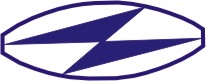 РОССИЙСКАЯ АКАДЕМИЯ НАУКНАУЧНО-ТЕХНОЛОГИЧЕСКИЙ ЦЕНТР УНИКАЛЬНОГО ПРИБОРОСТРОЕНИЯ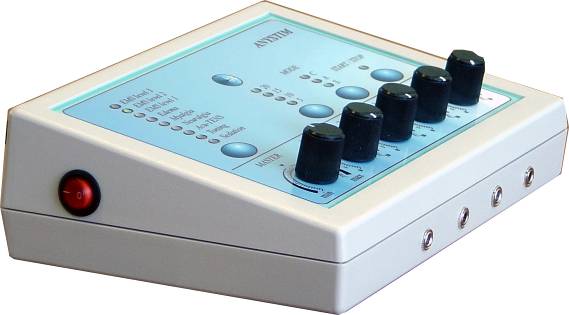 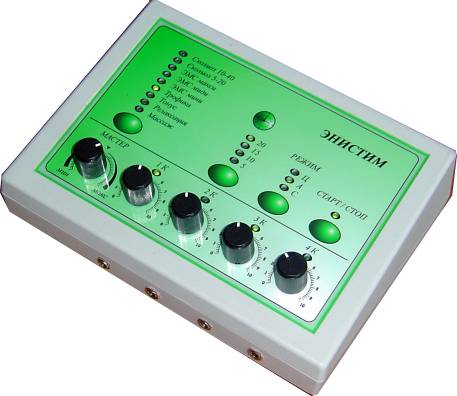 ПедиатрияСпорт,  
восстановительная терапияМассажСедативный эффектОбщая релаксацияПовышение общего тонусаПовышение общего тонусаАкупунктурная стимуляцияУсиление трофикиКупирование невралгииЭМС – уровень «мини»Купирование миалгииЭМС – уровень «миди»Дренаж отекаЭМС – уровень «макси»ЭМС – уровень «мини»Сколиоз. ЭМС «мини»ЭМС – уровень «миди»Сколиоз. ЭМС «миди»ЭМС – уровень «макси»Технические  характеристикиТехнические  характеристикиЧисло выходных каналов -4Длительность посылок  и пауз— 0,3 ...  5 сЧисло программ стимуляции — 9Длительность сеанса, —  5; 10; 15; 20 минФорма импульсов — биполярный спайкПитание — сетевой адаптер  220 ВДлительность импульсов — 20  ... 500 мксГабаритные размеры — 190 х 130 х Частота следования — 10  ... 100ГцМасса, не более — Амплитуда тока импульсов — 0  ...  70 мА